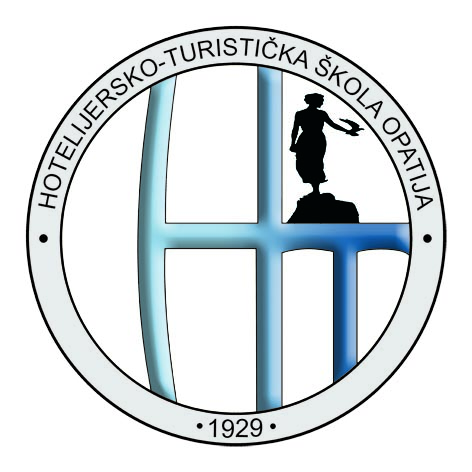 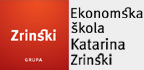 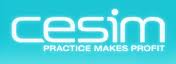 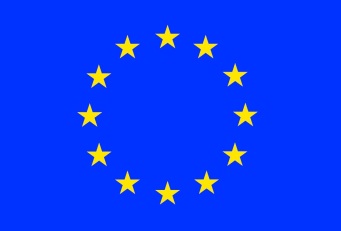 ANKETA S OBRAZLOŽENJEMDIGITALNE KOMPETENCIJEU anketi je  sudjelovao 61 učenik (testna grupa). Škole koje su sudjelovale : Hotelijersko-turistička škola Opatija (25 učenika), Privatna gimnazija i ekonomska škola „Katarina Zrinski“ (12 učenika), Srednja škola „Vladimir Gortan“ (8 učenika), Gospodarska škola Varaždin (8 učenika) te Strukovna škola Virovitica (8 učenika).Anketa se sastojala od 10 pitanja vezanih za digitalne kompetencije:Rezultati (statistički):Ad 1.) Na prvo pitanje:      a) nije odgovorilo 15 učenika (24.59 %)	b) točno odovorilo 7 učenika (11.48 %)         		c) netočno odgovorilo 38 učenika (62.30 %)	d) polovično odgovorio 1 učenik (1.63%)Ad 2.) Na drugo pitanje:    a) nije odgovorilo 6 učenika (9.83 %)	b) točno odovorilo   40 učenika (65.57 %)                		c) netočno odgovorilo  6 učenika (9.84 %)         	d) polovično odgovorilo  9 učenika (14.76 %)   Ad 3.) Na treće pitanje:     a) nije odgovorilo 7 učenika (11.48 %)	b) točno odovorio  41 učenik (67.21  %)                 		c) netočno odgovorilo   11 učenika (18.03 %)         	d) polovično odgovorilo  2 učenika (3.28 %)        Ad 4.) Na četvrto pitanje:  a) nije odgovorilo 9 učenika (14.75 %)	b) točno odovorilo  17 učenika (27.87 %)                		c) netočno odgovorilo 9 učenika (14.75 %)         	d) polovično odgovorilo  26 učenika (42.63 %)   Ad 5.) Na peto pitanje:      a) nije odgovorilo 10 učenika (16.39 %)	b) točno odovorilo  0 učenika (0 %)                 		c) netočno odgovorilo  25 učenika (40.98 %)         	d) polovično odgovorilo  26 učenika (42.63 %)  Ad 6.) Na šesto pitanje:    a) nije odgovorilo 6 učenika (9.84 %)	b) točno odovorilo   43 učenika (70.49 %)                		c) netočno odgovorilo  4 učenika (6.56 %)         	d) polovično odgovorilo  8 učenika (13.11 %)  Ad 7.) Na sedmo pitanje:  a) nije odgovorilo 15 učenika (24.59 %)	b) točno odovorilo 14 učenika (22.95 %)                  		c) netočno odgovorilo  8 učenika (13.11 %)         	d) polovično odgovorilo  24 učenika (39.35 %)  Ad 8.) Na osmo pitanje:    a) nije odgovorilo 34 učenika (55.74 %)	b) točno odovorilo     13 učenika (21.31 %)              		c) netočno odgovorilo  12 učenika (19.67 %)         	d) polovično odgovorilo  2 učenika (3.28 %)   Ad 9.) Na deveto pitanje:  a) nije odgovorilo 8 učenika (13.11 %)	b) točno odovorilo   4 učenika (6.56 %)                		c) netočno odgovorilo  6 učenika (9.84 %)         	d) polovično odgovorilo  43 učenika (70.49 %)  Ad 10.) Na deseto pitanje:a) nije odgovorilo 15 učenika (24.59 %)	b) točno odovorilo  36 učenika (59.02 %)                 		c) netočno odgovorilo 4 učenika (6.56 %)         	d) polovično odgovorilo 6 učenika (9.83 %)    ODGOVORI NA PITANJA IZ DIGITALNIH PITANJA1. Koja je razlika između podatka i informacije?Podatak je jednostavna neobrađena izolirana misaona činjenica koja ima neko značenje. Informacija je rezultat analize i organizacije podataka na način da daje novo znanje primatelju.Podatak je jednostavna neobrađena izolirana misaona činjenica koja ima neko značenje. Podatak je nematerijalne prirode, on jednostavno postoji u našim mislima i nema značenje unutar ili izvan svog postojanja ili o samom sebi pa se pridružuje značenju kojim opisujemo svojstva objekata. Može postojati u bilo kojem obliku bio upotrebljiv ili ne. Oblici podataka su zvučni, slikovni, brojčani i tekstualni. Bilježe se na njima sukladne načine. Informacija je rezultat analize i organizacije podataka na način da daje novo znanje primatelju. Informacija je raznolikost poruka od pošiljatelja do primatelja. Ona postaje znanje kad je interpretirana, odnosno stavljena u kontekst ili kad joj je dodano značenje. Informaciju čine podaci kojima je dano značenje putem relacijskih veza, odnosno organizirani podaci koji su uređeni za bolje shvaćanje i razumijevanje. Značenje informacije može biti korisno, ali i ne mora.2. Nabrovi barem dva ulazna i dva izlazna uređaja.Ulazni uređaji - tastatura, miš, trackball, touchscreen, grafičke table(tablets), skeneri, digitalne kamere, sistemi za prepoznavanje govora (mikrofon)
Izlazni uređaji  - monitori, zvučnici, video uređaji, projektori, printeri3. Nabroji barem 3 informatička programa.WordExcelPowerPoint AccessCorel Draw DreamweaverPhotoshop Flash4. Čemu služe programi za obradu teksta?Programi za obradu teksta služe za: 
-  pisanje, 
-  oblikovanje, 
-  ispis teksta. Koja je razlika između podatka i informacije?Koja je razlika između podatka i informacije?Koja je razlika između podatka i informacije?Koja je razlika između podatka i informacije?Koja je razlika između podatka i informacije?Koja je razlika između podatka i informacije? Nabroji barem dva ulazna i dva izlazna uređaja? Nabroji barem dva ulazna i dva izlazna uređaja? Nabroji barem dva ulazna i dva izlazna uređaja? Nabroji barem dva ulazna i dva izlazna uređaja? Nabroji barem dva ulazna i dva izlazna uređaja? Nabroji barem dva ulazna i dva izlazna uređaja?Nabroji barem tri informatička programa.Nabroji barem tri informatička programa.Nabroji barem tri informatička programa.Nabroji barem tri informatička programa.Nabroji barem tri informatička programa.Čemu služe programi za obradu teksta?Čemu služe programi za obradu teksta?Čemu služe programi za obradu teksta?Čemu služe programi za obradu teksta?Čemu služe programi za obradu teksta?Nabroji barem tri alata za traženje informacija na Internetu.Nabroji barem tri alata za traženje informacija na Internetu.Nabroji barem tri alata za traženje informacija na Internetu.Nabroji barem tri alata za traženje informacija na Internetu.Nabroji barem tri alata za traženje informacija na Internetu.Nabroji barem tri alata za traženje informacija na Internetu.Nabroji barem tri alata za traženje informacija na Internetu.Nabroji barem tri alata za traženje informacija na Internetu.Kada koristimo Web tražilice?Kada koristimo Web tražilice?Kada koristimo Web tražilice?Što je to multimedija?Što je to multimedija?Što je to hipertekst?Što je to hipertekst?Što je to www?Nabroji najčešće alate online komunikacije.Nabroji najčešće alate online komunikacije.Nabroji najčešće alate online komunikacije.Nabroji najčešće alate online komunikacije.Nabroji najčešće alate online komunikacije.OpatijaZagrebVaraždinBujeVirovitica - 1Virovitica-2a)36%0%12.5%37.5%25%25%b)4%50%0%0%0%0%c)60%41.47%87.50%62.5%75%75%d)0%8.33%0%0%0%0%OpatijaZagrebVaraždinBujeVirovitica - 1Virovitica-2a)12%25%0%0%0%0%b)44%66.67%100%75%100%75%c)20%8.33%0%0%0%0%d)24%0%0%25%0%25%OpatijaZagrebVaraždinBujeVirovitica - 1Virovitica-2a)24%0%0%12.5%0%0%b)56%66.67%100%87.5%25%75%c)12%33.34%0%0%75%25%d)8%0%0%0%0%0%OpatijaZagrebVaraždinBujeVirovitica - 1Virovitica-2a)16%25%0%0%25%25%b)32%25%50%25%0%0%c)20%25%0%12.5%0%0%d)32%25%50%62.5%75%75%OpatijaZagrebVaraždinBujeVirovitica - 1Virovitica-2a)32%0%0%0%0%50%b)0%0%0%0%0%0%c)64%41.67%0%0%75%25%d)4%58.33%100%100%25%25%OpatijaZagrebVaraždinBujeVirovitica - 1Virovitica-2a)16%0%12.5%0%25%0%b)64%91.67%75%87.5%25%50%c)12%0%0%0%25%0%d)8%8.33%12.5%12.5%25%50%OpatijaZagrebVaraždinBujeVirovitica - 1Virovitica-2a)28%0%37.5%25%25%50%b)8%41.67%12.5%62.5%0%25%c)16%8.33%25%0%0%25%d)48%50%25%12.5%75%0%OpatijaZagrebVaraždinBujeVirovitica - 1Virovitica-2a)76%25%50%37.5%75%50%b)0%75%0%25%0%50%c)24%0%50%12.5%25%0%d)0%0%0%25%0%0%OpatijaZagrebVaraždinBujeVirovitica - 1Virovitica-2a)20%8.33%0%12.5%25%0%b)4%16.67%12.5%0%0%0%c)8%0%0%0%25%75%d)68%75%87.5%87.5%50%25%OpatijaZagrebVaraždinBujeVirovitica - 1Virovitica-2a)36%0%0%12.5%50%75%b)44%75%87.5%75%50%25%c)12%0%0%12.5%0%0%d)8%25%12.5%0%0%0%Omogućavaju brzo i lako pisanje teksta, ispravljanje, oblikovanje, pretraživanje, ispis, umnožavanje, unos slika, organiziranje podataka u tablice, te još mnogo toga. 
Microsoft Word 
Uz mnoge programe za obradu teksta, koji su trenutno na tržištu, vodećim se smatra program Word, tvrtke Microsoft koji radi pod operacijskim sustavom Windows.
U programu Word datoteka se uobičajeno naziva dokument. Novostvorenom dokumentu u programu Word automatski se dodjeljuje produžetak doc (npr. Proba.doc, Dopis.doc). 
Tekst se dijeli na odlomke, a odlomak možemo definirati kao dio teksta između dva znaka 5. Nabroji barem 3 alata za traženje informacija na Internetu 
1.  Web tražilice -Pretraživanje pomoću upita s ključnim riječima 2. Tematskih katalozi -Stranice uređene hijerarhijski prema temama ili kategorijama 3. Web portali - "Ulaz" na webu od kojega se odabirom veza dohvaćaju informacije 4. Online enciklopedije - Sistematičan pregled znanja, sortiran abecedno ili predmetno 5.  Web 2.0 sadržaji - Multimedija, društveno umrežavanje, suradničko pisanje, blogovi 6. “Nevidljivi web” - Sadržaj zaštićen u bazama podataka, katalozima knjižnica,… 6. Kada koristimo Web tražilice?Koristimo ih kada ne znamo unaprijed točne adrese stranica, već samo temu koja nas zanima . Pretraživanje se vrši pomoću upita korištenjem ključnih riječi koje moramo pažljivo odrediti . Baze podataka tražilica popunjavaju se automatski pomoću posebnih programa (pauci, roboti) - moguće je da rezultati neće odgovarati 7. Što je to multimedija?Multimedija predstavlja integraciju različitih medijskih elemenata koji su u osnovi samostalni sadržaji.  Multimedija je informacija predstavljena ili memorirana u kombinaciji teksta, grafike, zvuka, animacije i videa objedinjenih pomoću računara.  Multimedija su aplikacije i dokumenti poboljšani dodavanjem zvuka, animacije ili videa;  u najširem smislu programska podrška koja korisnicima omogućuje pristup ovim medijima.8. Što je to hipertekst?To je tekst, prikazan na računalu, koji sadrži linkove ka drugim tekst dokumentima.
 Čitatelj može jednostavnim klikom na link otvoriti  drugi tekst koji detaljnije objašnjava tu riječ.   Na ovaj način, čitatelj  hiperteksta stvara svoj put pretraživanja i čitanja.9. Što je to www?WWW je kratica za  World Wide Web (WWW, W3, Web) - Internet usluga koja pomaže u pretraživanju mrežnih resursa na Internetu . Dostupna ljudima širom svijeta; informacije su međusobno povezane tako da se lako pretražuju.Usporedba: Internet - fizička mreža računala WWW - “mreža ljudskog znanja” 10. Nabroji najčešće alate online komunikacije.Elektronska pošta (e-mail)Distribucijske (mailing) listeInternet ForumDruštvene mrežeChatE-mail
Elektronska pošta (eng. electronic mail ili e-mail) je pojam koji označava prijenos tekstualnih poruka ili dokumenata putem komunikacijskih mreža, najčešće Interneta. Elektronska pošta ima mnogo prednosti kao što su velike brzine prijenosa podataka, i to praktično bez obzira na udaljenost, relativno niske cijene i mogućnosti direktnog prijenosa teksta sa računala na računalo, elektronska pošta je zbog toga danas vrlo popularan način dopisivanja. Postupak slanja i primanja poruka je veoma jednostavan. Poslane poruke se čuvaju u elektronskom poštanskom sandučiću primatelja, koji se nalazi na poslužitelju elektronske pošte sve dok se primatelj ne poveže na mrežu i dok ne preuzme poruke na svoje računalo. Nakon što korisnik pročita poruku, on ima mogućnost da je izbriše ili sačuva u obliku tekstualne datoteke, ispisati, obrisati ili proslijediti na druge adrese E-pošte. Elektronska pošta je veoma snažan komunikacijski alat u svijetu, te je gotovo nemoguće zamisliti život bez njega. komuniciramo pa trebamo paziti na stil pisanja jer osoba s kojom komuniciramo ne može procijeniti naše raspoloženje, odnosno naš emocionalni položaj.Distribucijske (mailing) liste
Distribucijske liste (engl. Mailing liste ili listserv) su oblici upotrebe elektronske pošte u skupini. Uključivanjem u distribucijsku listu neki korisnik može slanjem elektronske pošte na jednu adresu istovremeno poslati poruku velikom broju osoba koje su članovi određene distribucijske liste. Takvi sistemi grupnog komuniciranja obično povezuju osobe koje imaju nešto zajedničko: članovi su nekog tima, dijele slično zanimanje, imaju isti hobi itd. To uveliko olakšava posao timu koji radi na nekom projektu ili sl. Distribucijske liste su često mederirane, tj. obično postoji sistem odobravanja članstva i kontrola objavljivanja poruka koju obavlja moderator liste.  Internet forumi
Internetski forum je usluga na Internetu koja omogućava razmjenu mišljenja među učesnicima upotrebom web preglednika. Sve poruke koje korisnik napiše i pošalje na forum vidljive su svim ostalim učesnicima foruma. To nalikuje na oglasnu ploču (engl. message board) na kojoj učesnici ostavljaju poruke. U načelu poruke na forumu mogu ostavljati i čitati učesnici interneta bez ograničenja. Učesnici su najčešće anonimni jer se pri slanju poruke na forum ne mora navesti pravi identitet. Društvene mreže
Za primjer smo uzeli jednu od popularnih mreža, FACEBOOK.Kao još jedan vid komunikacije među ljudima je i Facebook koji predstavlja internetsku društvenu mrežu koju je 2004. godine osnovao Mark Zuckerberg, bivši student Harvarda. U svojim počecima, Facebook je bio namijenjen samo studentima univerziteta na Harvardu koji su tim putem mogli međusobno komunicirati i razmjenjivati informacije. Kasnije, mnogai drugi univerziteti, srednje škole i velike kompanije širom svijeta priključile su se mreži. Danas ova web stranica ima više od 64 miliona aktivnih korisnika. Facebook je ujedno najpopularnije mjesto za objavljivanja fotografija, s više od 14 miliona novih dodanih fotografija dnevno. 
Jedna od posebnosti Facebooka je mogućnost kontrole privatnosti svakog korisnika. Prema vlastitim željama korisnik može sakriti svoj profil i fotografije od nepoznatih ljudi. Unatoč tome, Facebook se tokom svog postojanja našao na meti brojnih kritičara upravo zbog problema privatnosti korisnika, ali također i zbog pitanja cenzure. Kritike dolaze i zbog toga što su informacije koje korisnici odaju o sebi korištene za marketinška istraživanja, interne istrage univerziteta i kompanija, pa čak i policije. Chat
Chat (eng.: čavrljanje) je oblik komunikacije dva ili više korisnika putem računala i Interneta u realnom vremenu (real-time). Radi se o vrlo kratkim porukama koje korisnik vidi čim ih njegov sagovornik pošalje (obično pritiskujući tipku Enter).U nekim chatovima postoje tzv. sobe u kojima istovremeno priča i do nekoliko desetaka (pa i stotina) korisnika. U nekima je razgovor ograničen na nekoliko sudionika, dok neki mogu kombinirati te dvije vrste. Za neke chatove ne treba ništa osim Web preglednika i Java Programskog jezika, dok su neki prerasli u zasebne računalne programe, od kojih su najpoznatiji Windows Live Messenger (bivši MSN Messenger), Skype, Yahoo! Messenger, ICQ, itd 